Условия питания обучающихся, в том числе инвалидов и лиц с ограниченными возможностями здоровья.Для питания обучающихся в МБОУ СОШ с. Маяк имеется столовая, которая расположена в здании школы на первом этаже в правом крыле, в 2021-2022 учебном году в МБОУ СОШ с. Маяк питаются 105 детей   1-4 классов из них 7 детей с Ограниченными возможностями  здоровья;   5-11 классов из малообеспеченных многодетных  семей 74 обучающихся. Площадь обеденного зала  – 96,8  кв.м,, число посадочных мест – 60.Прием пищевых продуктов только при наличии документов, подтверждающих их качество и безопасность;Производство блюд осуществляется в соответствии с технологическими картами, санитарными нормами;Учащиеся питаются классами на переменах, по графику приема пищи;Четырехнедельное меню составлено с учетом энергетической ценности, суточной потребности организма ребенка в витаминах, микроэлементов, белков, жиров и углеводов; Охват питания обучающихся: 1-4 класс – 100%, 5-11 – 93,3%;Создание отдельного меню для инвалидов и лиц с ОВЗ не практикуется.  На основе представленных медицинских показаний предлагаются блюда - замены  для детей с ограничением питания.Школьная столовая оборудована  соответствующим инвентарем: морозильная камера, 3 холодильника, жарочный шкаф, горячая и холодная вода, водоотведение.В школе производится выпечка для буфетной продукции.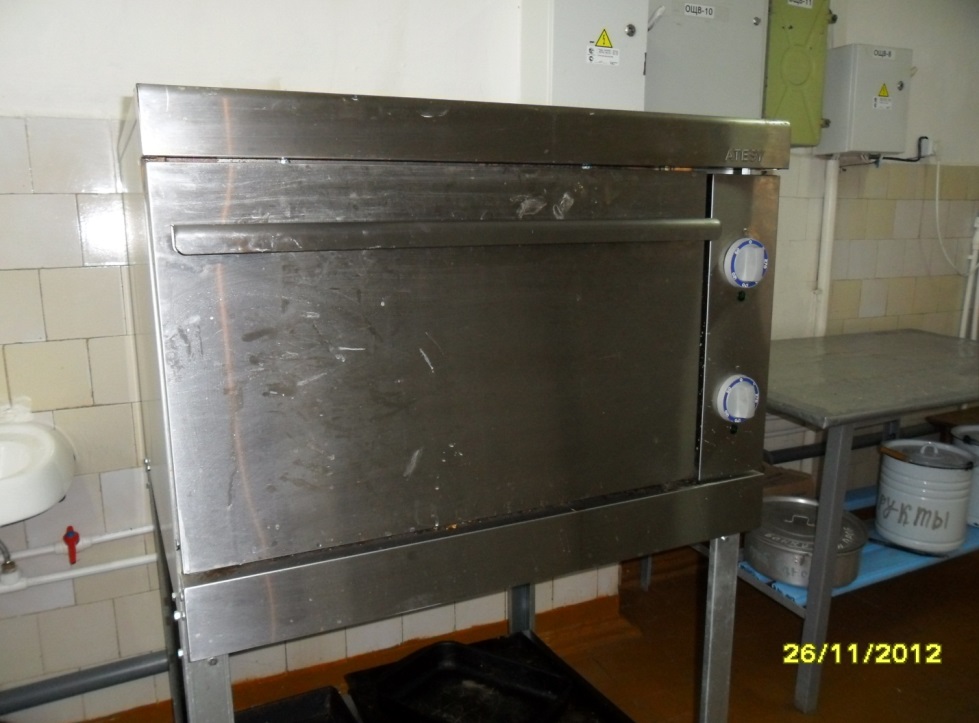 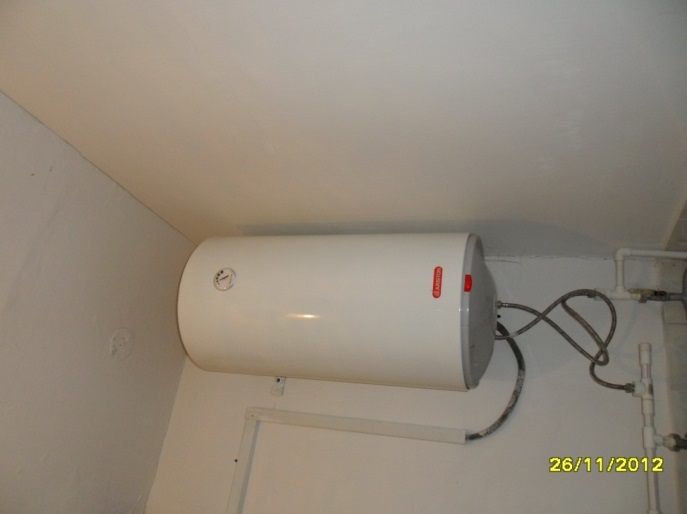 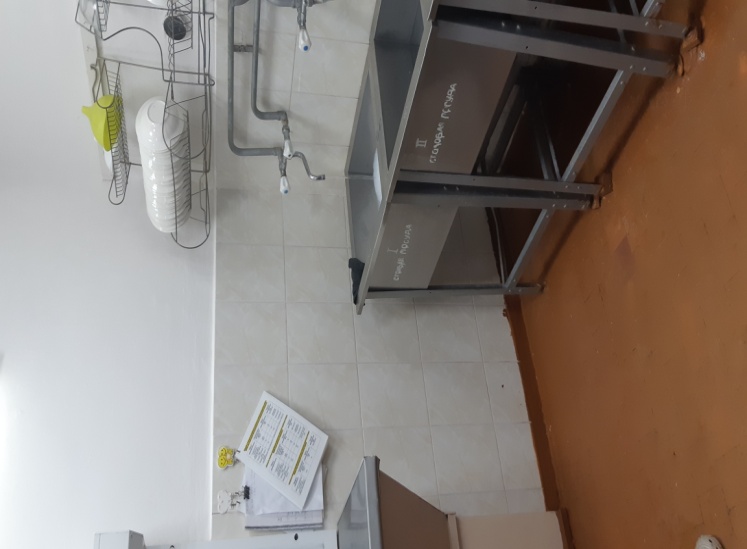 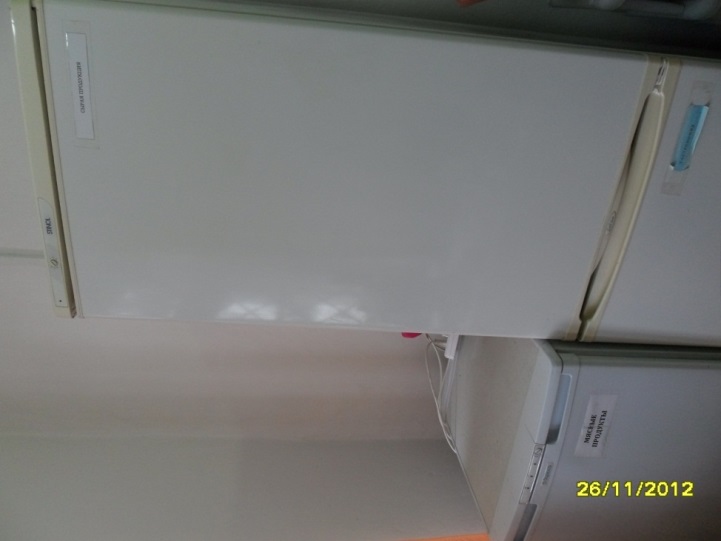 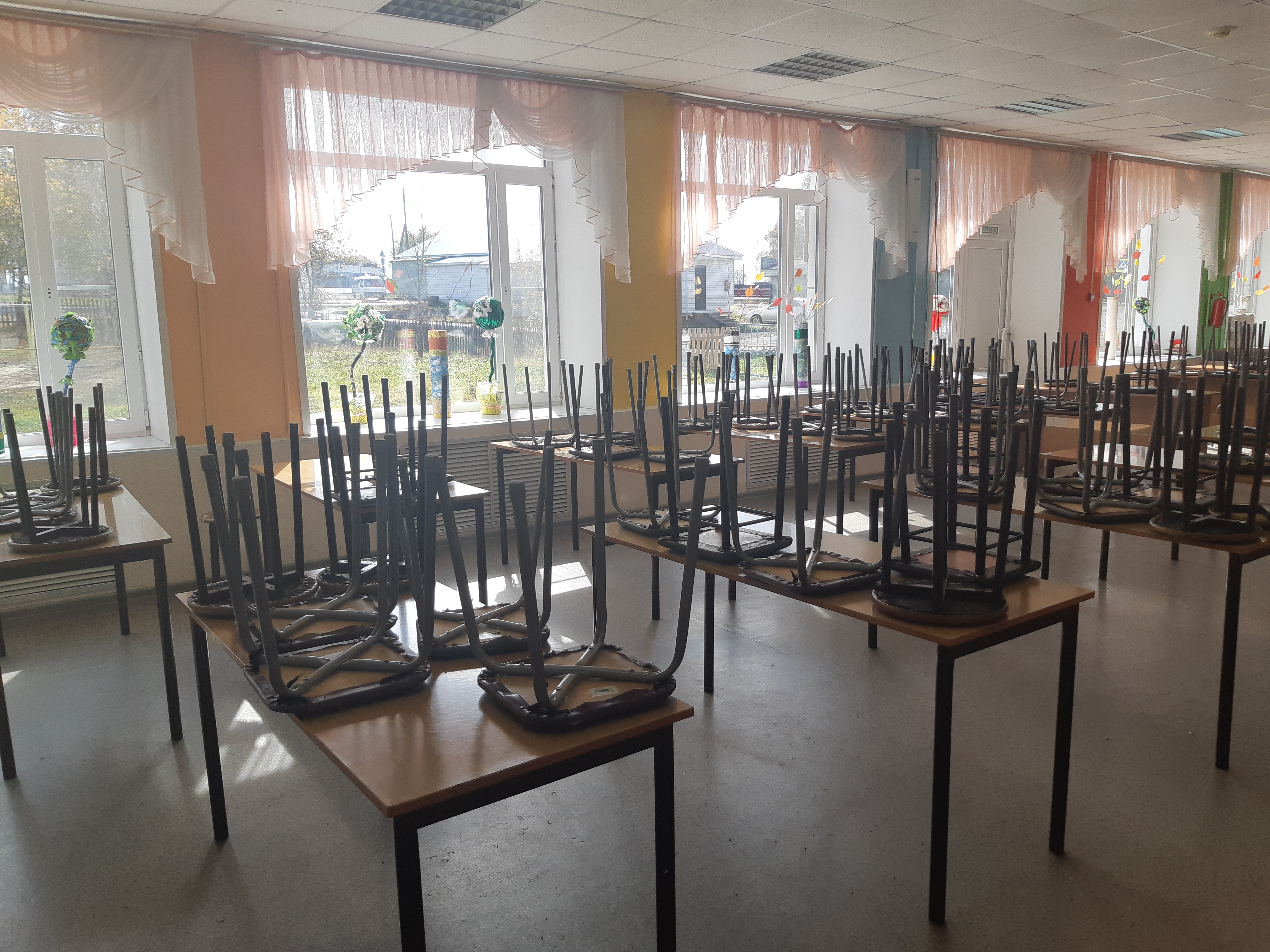 